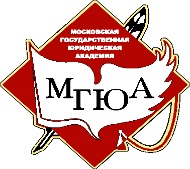 Московский государственный юридический университет имени О.Е. Кутафина (МГЮА)Уважаемые коллеги!Приглашаем Вас принять участие в IX Международной научно-практической конференции, посвященной памяти Юрия Марковича Козлова («Козловские чтения»), на тему «Контроль и надзор в сфере государственного управления: традиции и современные тенденции», которую проводят Национальная ассоциация административистов и кафедра административного права и процесса Московского государственного юридического университета имени О.Е. Кутафина (МГЮА) 19 февраля 2016 г. Конференция состоится в зале Ученого совета (4 этаж 2-го корпуса) Университета им. О.Е. Кутафина (МГЮА) по адресу: г. Москва, ул. Садовая-Кудринская, д. 9. Начало мероприятия – 11.00, начало регистрации – 10.30. Для формирования программы просим подтвердить Ваше участие в работе конференции до 10 февраля 2016 г. по телефону 8 (903) 722-85-40 (доцент кафедры административного права и процесса Андрюхина Элина Петровна) или 8 (916) 391-60-00 (заместитель заведующего кафедрой административного права и процесса Лебедева Екатерина Алексеевна) либо по e-mail: aelina74@mail.ru или adv.lebedeva@gmail.com, заполнив заявку.По итогам конференции будет издан сборник статей участников конференции. Статьи принимаются до начала конференции. Принимаются тексты статей по теме конференции, отвечающие следующим требованиям:объем до 20 тыс. печатных знаков с учетом пробелов (до 12 страниц);шрифт TimesNewRoman, высота 14;интервал полуторный;абзацный отступ — 1,25 см;поля: верхнее — 2 см, нижнее — 2 см, левое — 3 см, правое — 1 см;сноски - постранично, высота шрифта 12, нумерация сносок сплошная.По завершению конференции будут проведены заседания руководящих органов Национальной ассоциации административистов.Надеемся увидеть Вас в числе участников конференции.Заявка участника IX Международной научно-практической конференции, посвященной памяти Юрия Марковича Козлова («Козловские чтения»), на тему «Контроль и надзор в сфере государственного управления: традиции и современные тенденции»ФИО_______________________________________________________________________________Должность, кафедра, место работы  ___________________________________________________Ученая степень, ученое звание, _______________________________________________________Почтовый адрес с указанием индекса ____________________________________________________________________________________________________________________________________Код города и  номер контактного телефона и факса  _____________________________________E-mail: ____________________________________________________________________________Форма участия в конференции:Выступление с докладом ______________________________________________________Участие в обсуждении ________________________________________________________Название доклада: ____________________________________________________________________________________________________________________________________________________Публикация статьи __________________________________________________________________Ректор,профессор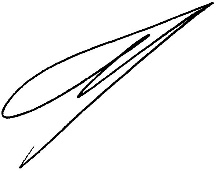            В.В. Блажеев            